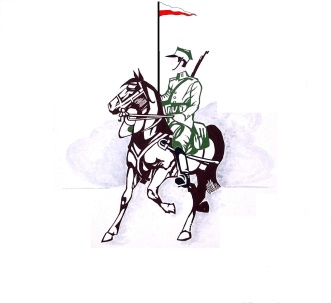 			Zespół Szkół w Świerczynie im. 1 Warszawskiej Dywizji Kawalerii			Przedszkole # Szkoła Podstawowa 			78 – 531 Świerczyna 85; woj. zachodniopomorskie			tel. 094 3618627; e-mail:zsswierczyna2@wp.pl. ,                          ___________________________________________________________________________                 Świerczyna, dn…………..2022rDEKLARACJA KONTYNUACJI/ WNIOSEK O PRZYJĘCIE DZIECKADO PUBLICZNEGO PRZEDSZKOLA W ZESPOLE SZKÓŁ IM. 1WDKW ŚWIERCZYNIE NA ROK SZKOLNY        2022/2023(Wniosek wypełniają rodzice lub opiekunowie prawni dziecka .Wniosek należy wypełnićdrukowanymi literami. W przypadku, gdy pytanie wymaga udzielenia odpowiedzi, należy zakreślićodpowiednio  TAK lub NIE, przy oznaczeniu* skreślić niewłaściwe)Proszę o przyjęcie mojego dziecka do Przedszkola od dnia …………………………………………………………..I.KWESTIONARIUSZ DANYCH OSOBOWYCH DZIECKAII.DANE OSOBOWE RODZICÓW/OPIEKUNÓW PRAWNYCHIII. Deklaracja czasu pobytu dziecka w przedszkolu/proszę zakreślić odpowiednio TAK/NIEInne ważne informacjeKryteria:(  proszę podkreślić kryteria, które spełnia dziecko i jednocześnie do wniosku dołączyć oświadczenia  (pkt. 2,6) i poświadczone za zgodność z  oryginałem  kopie dokumentów (pkt 3,4,5,7)Dziecko zamieszkałe na obszarze gminy WierzchowoWielodzietność rodziny dziecka (3 i więcej dzieci) pisemne oświadczenie rodzicówNiepełnosprawność dziecka – (orzeczenie o potrzebie kształcenia specjalnego wydaneprzez rejonową Poradnię Psychologiczno – Pedagogiczną, orzeczenie oniepełnosprawności lub o stopniu niepełnosprawności lub orzeczenie o rozumieniuprzepisów ustawy z dnia 27.08.1997r. o rehabilitacji zawodowej i społecznej orazzatrudnieniu osób niepełnosprawnych (Dz. U. z 2011 r. Nr 127 poz. 721, z póź.zam) –poświadczona kopia za zgodność z oryginałem przez rodziców/opiekunów prawnych.Niepełnosprawność jednego lub obojga rodziców dziecka  - (orzeczenie o niepełnosprawności lub o stopniu niepełnosprawności lub orzeczenie o rozumieniuprzepisów ustawy z dnia 27.08.1997r. o rehabilitacji zawodowej i społecznej orazzatrudnianiu osób niepełnosprawnych (Dz. U. z 2011r. Nr 127 poz. 721, z póź.zm)-poświadczona kopia za zgodność z oryginałem przez rodziców/opiekunów prawnych.Niepełnosprawność rodzeństwa dziecka – j.w.Samotne wychowanie dziecka w rodzinie – pisemne oświadczenie rodzica.Dzieci objęte pieczą zastępczą – dokument poświadczający objęcie dziecka pieczązastępczą zgodnie z ustawą z dnia 9 czerwca 2011r. o wspieraniu rodziny i systemiepieczy zastępczej(Dz. U. z 2013r. poz.135,z 2012r. poz. 1519 oraz 2013r. poz. 154 i866) – w postaci kopii poświadczonej za zgodność z oryginałem opiekunów prawnychdziecka.Kryteria dodatkowe:Uczęszczanie starszego rodzeństwa kandydata w roku szkolnym 2022/2023 doPrzedszkola, do którego został złożony wniosek – 1 punkt – oświadczenie rodzicówRok urodzenia kandydata – 2015,2016 -  2 punktyAktywność zawodowa rodziców kandydata (oboje rodzice pracujący)- 3 punktyoświadczenia rodziców o zatrudnieniu.1.Deklaracja uczestnictwa dziecka w dodatkowych zajęciach2.Nawa szkoły podstawowej w obwodzie, którym dziecko mieszka ……………………………………………………………………………………………………………………………………………………………..IV .  OŚWIADCZENIA RODZICÓW         Oświadczam, że moje dziecko ……………………………………………………..będzie regularnie uczę strzało          Na zajęcia w roku szkolnym 2022/2023 co umożliwi pełną realizację podstawy programowej wychowania          przedszkolnego.          Oświadczam, że podane w karcie dane są zgodne ze stanem faktycznym. Jestem świadomy odpowiedzialności            karnej za składanie fałszywego oświadczenia.…………………………………………………………………                                             ……………………………………………………………podpis matki/opiekunki prawnej                                                                     podpis ojca/opiekuna prawnegoPowinności rodziców – zobowiązuję się do:       1.Przyprowadzania do przedszkola zdrowego dziecka.      2. Regularnego uiszczania należnych opłat z tytułu korzystania mojego dziecka w z przedszkola w           wyznaczonym terminie.      3. Przyprowadzaniu i odbieraniu dziecka z przedszkola osobiście lub przez osobę dorosłą          upoważnioną do odbierania w wyznaczonych godzinach zapewniając  dziecku bezpieczeństwo.      4. W przypadku przyjęcia mojego dziecka do przedszkola dołączę pisemne upoważnienie dla          osób, które poza nami będą odebrać dziecko z przedszkola.     5. Zapoznam się ze statutem i regulaminem przedszkola oraz przestrzegania ich postanowień.     6. Przekazywania do wiadomości przedszkola wszelkich zmian w podanych wyżej informacjach     7. Uczestniczenia w zebraniach rodziców.     8. Powiadamiania dyrektora o rezygnacji z przedszkola za dwutygodniowym wypowiedzeniem     9.Zobowiązuję się do przestrzegania wskazanego czasu pobytu dziecka.   10. Przyjmuję do wiadomości potrzebę organizacji zajęć wykraczających ponad podstawę          programową.Data wypełnienia zgłoszenia – Świerczyna, dn. …………………………………………………………….r.Wypełniony formularz należy złożyć do ……………………………roku poprzedzającego rok szkolny.…………………………………………………………                                    …………………………………………………Podpis matki/opiekunki prawnej                                                                                       podpis ojca/opiekuna prawnego……………………………………………………………………………..Data i miejsce     Zgoda na przetwarzanie wizerunku ucznia 
w celach informacyjnych i promocyjno-marketingowych szkoły Niniejszym wyrażam/nie wyrażam* zgodę/y na przetwarzanie danych osobowych w zakresie wizerunku ……………………………………… ………….………….. [imię, nazwisko ucznia] w postaci fotografii cyfrowej w roku szkolnym 2022/2023, przez ………………………...………………..…………………… (pełna nazwa i adres szkoły), zwanej dalej „Szkołą”, w tym w szczególności na potrzeby działalności informacyjnej i promocyjno-marketingowej Szkoły prowadzonej za pośrednictwem:gazetki szkolnejstrony internetowej Szkoły pod adresem: https://zszwierczyna.edupage.org/strona internetowa Urzędu Gminy w Wierzchowie :https//WWW.wierzchowo.pl/strony internetowe DSI itp.Facebook Szkoły pod adresem:https://www.facebook.com/Zespół-Szkół-im-1-WDK-w-Świerczynie/Zapoznano mnie z treścią klauzuli informacyjnej w związku z art. 13 RODO…….…………………………………………Data i czytelny podpis rodzica ucznia/opiekuna prawnego* skreślić niepotrzebneDANE OSOBOWE DZIECKADANE OSOBOWE DZIECKADANE OSOBOWE DZIECKADANE OSOBOWE DZIECKADANE OSOBOWE DZIECKADANE OSOBOWE DZIECKADANE OSOBOWE DZIECKADANE OSOBOWE DZIECKADANE OSOBOWE DZIECKADANE OSOBOWE DZIECKADANE OSOBOWE DZIECKADANE OSOBOWE DZIECKADANE OSOBOWE DZIECKADANE OSOBOWE DZIECKADANE OSOBOWE DZIECKADANE OSOBOWE DZIECKADANE OSOBOWE DZIECKADANE OSOBOWE DZIECKAPESELNAZWISKOIMIĘDRUGIEIMIĘDATAURODZENIAMIEJSCEURODZENIAADRES ZAMIESZKANIAADRES ZAMIESZKANIAADRES ZAMIESZKANIAADRES ZAMIESZKANIAADRES ZAMIESZKANIAADRES ZAMIESZKANIAADRES ZAMIESZKANIAADRES ZAMIESZKANIAADRES ZAMIESZKANIAADRES ZAMIESZKANIAADRES ZAMIESZKANIAADRES ZAMIESZKANIAADRES ZAMIESZKANIAADRES ZAMIESZKANIAADRES ZAMIESZKANIAADRES ZAMIESZKANIAADRES ZAMIESZKANIAADRES ZAMIESZKANIAULICANUMER DOMUNUMERMIESZKANIANUMERMIESZKANIAKODPOCZTOWYPOCZTAADRES ZAMELDOWANIA DZIECKA  jeżeli jest inny niż adres zamieszkaniaADRES ZAMELDOWANIA DZIECKA  jeżeli jest inny niż adres zamieszkaniaADRES ZAMELDOWANIA DZIECKA  jeżeli jest inny niż adres zamieszkaniaADRES ZAMELDOWANIA DZIECKA  jeżeli jest inny niż adres zamieszkaniaADRES ZAMELDOWANIA DZIECKA  jeżeli jest inny niż adres zamieszkaniaADRES ZAMELDOWANIA DZIECKA  jeżeli jest inny niż adres zamieszkaniaADRES ZAMELDOWANIA DZIECKA  jeżeli jest inny niż adres zamieszkaniaADRES ZAMELDOWANIA DZIECKA  jeżeli jest inny niż adres zamieszkaniaADRES ZAMELDOWANIA DZIECKA  jeżeli jest inny niż adres zamieszkaniaADRES ZAMELDOWANIA DZIECKA  jeżeli jest inny niż adres zamieszkaniaADRES ZAMELDOWANIA DZIECKA  jeżeli jest inny niż adres zamieszkaniaADRES ZAMELDOWANIA DZIECKA  jeżeli jest inny niż adres zamieszkaniaADRES ZAMELDOWANIA DZIECKA  jeżeli jest inny niż adres zamieszkaniaADRES ZAMELDOWANIA DZIECKA  jeżeli jest inny niż adres zamieszkaniaADRES ZAMELDOWANIA DZIECKA  jeżeli jest inny niż adres zamieszkaniaADRES ZAMELDOWANIA DZIECKA  jeżeli jest inny niż adres zamieszkaniaADRES ZAMELDOWANIA DZIECKA  jeżeli jest inny niż adres zamieszkaniaADRES ZAMELDOWANIA DZIECKA  jeżeli jest inny niż adres zamieszkaniaULICANUMER DOMUNUMERMIESZKANIANUMERMIESZKANIAKODPOCZTOWYPOCZTADANE OSOBOWEMATKI/OPIEKUNKIPRAWNEJDANE OSOBOWEOJCA/OPIEKUNAPRAWNEGOIMIĘ  I  NAZWISKOADRES  ZAMIESZKANIAADRES  ZAMIESZKANIAADRES  ZAMIESZKANIAWOJEWÓDZTWOGMINAMIEJSCOWOŚĆ  I KOD POCZTOWYULICA I NR DOMU/MIESZKANIANUMER TELEFONUDzienny pobytDziecka w zakresiePodstawyProgramowej w tym2 posiłki dziennieOd godziny 7:30do godziny  12:30                TAK                 NIELp.Zajęcia realizowane do godziny 12:30 – 13:00TAKNIE1.Religia2.j. angielski3.zajęcia z logopedą4.gimnastyka korekcyjno – kompensacyjna  z elementami rytmiki